Name:	Mixed Money 4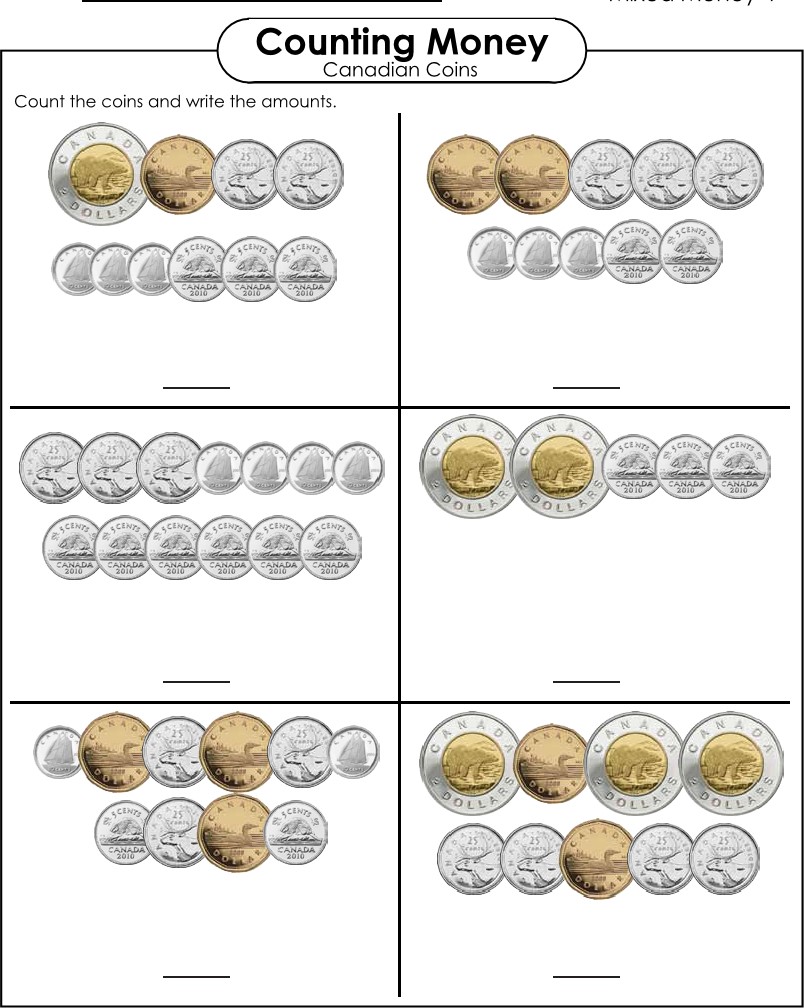 